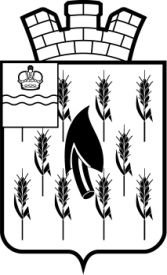 СОБРАНИЕ ПРЕДСТАВИТЕЛЕЙГОРОДСКОГО ПОСЕЛЕНИЯ«ПОСЕЛОК ВОРОТЫНСК»РЕШЕНИЕ 3 августа 2021 г.                                                                                        № 
	В соответствии с Федеральным законом от 06.10.2003г. № 131-ФЗ "Об общих принципах организации местного самоуправления в Российской Федерации", Уставом городского поселения "Поселок Воротынск"Собрание представителей  Р Е Ш И Л О:1. Внести в Решение Собрания представителей ГП "Поселок Воротынск" от 22.09.2020 № 33  "О формировании постоянной комиссии по контролю за ходом и качеством работ по благоустройству территории городского поселения "Поселок Воротынск" следующие изменения:1.1. Исключить из состава постоянной комиссии  по контролю за ходом и качеством работ по благоустройству территории городского поселения "Поселок Воротынск" Щукину И.С.– депутата Собрания представителей ГП "Поселок Воротынск".2. Настоящее Решение вступает в силу с момента опубликования.СОБРАНИЕ ПРЕДСТАВИТЕЛЕЙГОРОДСКОГО ПОСЕЛЕНИЯ«ПОСЕЛОК ВОРОТЫНСК»РЕШЕНИЕ22 сентября 2020 года                                                                            № 33 
    	В целях обеспечения депутатского контроля за ходом и качеством работ по благоустройству на территории городского поселения «Поселок Воротынск» в соответствии с Законом Российской Федерации от 06.10.2003 г. № 131-ФЗ «Об общих принципах организации местного самоуправления в Российской Федерации», Уставом городского поселения «Поселок Воротынск»,                                   Собрание представителей  Р Е Ш И Л О:1. Сформировать постоянную комиссию  по бюджету, экономике, налогам, экономическому развитию и управлению муниципальной собственностью в следующем составе:- Безродний А.А. – депутат Собрания представителей ГП «Поселок Воротынск»;- Белоусов И.О.– депутат Собрания представителей ГП «Поселок Воротынск»;- Запалатский С.В.– депутат Собрания представителей ГП «Поселок Воротынск»;- Горелов С.С. – депутат Собрания представителей ГП «Поселок Воротынск»;- Трутнев С.А. – депутат Собрания представителей ГП «Поселок Воротынск»;- Щукина И.С.– депутат Собрания представителей ГП «Поселок Воротынск».2. Решение Собрания представителей ГП «Поселок Воротынск» от 02.10.2019 №27 «Об образовании комиссии по контролю за ходом и качеством работ по благоустройству территории городского поселения «Поселок Воротынск» считать утратившим силу.3.Настоящее Решение вступает в силу после его официального опубликования.О внесении изменений в Решение Собрания представителей ГП "Поселок Воротынск" от 22.09.2020 № 33  "О формировании постоянной комиссии по контролю за ходом и качеством работ по благоустройству территории городского поселения "Поселок Воротынск"Глава ГП «Поселок Воротынск»Литвинова О.И.О формировании постоянной комиссии по контролю за ходом и качеством работ по благоустройству территории городского поселения «Поселок Воротынск»Глава городского поселения «Поселок Воротынск»О.И.Литвинова 